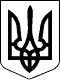 БЕРЕГІВСЬКА РАЙОННА ДЕРЖАВНА АДМІНІСТРАЦІЯЗАКАРПАТСЬКОЇ ОБЛАСТІР О З П О Р Я Д Ж Е Н Н Я__25.03.2021 __                                Берегове                           №_____76______Про забезпечення проведення перевірок фактів подання суб’єктами декларування декларацій відповідно до Закону України „Про запобігання корупції” Відповідно до частини першої статті 41 Закону України „Про місцеві державні адміністрації”, на виконання вимог рішення Національного агентства з питань запобігання корупції від 06 вересня 2016 року № 19 „Про затвердження Порядку перевірки факту подання суб’єктами декларування декларацій відповідно до Закону України „Про запобігання корупції”” та повідомлення Національного агентства з питань запобігання корупції про випадки неподання чи несвоєчасного подання таких декларацій (далі – Порядок перевірки), листа Національного  агентства з питань запобігання корупції  від 17.03.2021 № 22-03/15553/21 „Про супровід кампанії з електронного декларування 2021”:1. Визначити відповідальним за проведення перевірки факту подання суб’єктами декларування, які працюють (працювали) у районній державній адміністрації, декларацій відповідно до Закону України „Про запобігання корупції” та інформування Національного агентства з питань запобігання корупції про випадки неподання чи несвоєчасного подання таких декларацій в.о.головного спеціаліста з питань запобігання та виявлення корупції Данильчука А.М. (далі – відповідальна особа). 2. Відділу управління персоналом та організаційної роботи апарату райдержадміністрації забезпечити інформування відповідальної особи про суб’єктів декларування, у яких виник обов’язок подати декларацію відповідно до вимог Закону України „Про запобігання корупції”, не пізніше наступного робочого дня від дня з якого виник такий обов’язок.3. Відповідальній особі:забезпечити проведення перевірок фактів подання суб’єктами декларування, які працюють (працювали) в  районній державній адміністрації, декларацій відповідно до Закону України „Про запобігання корупції” та інформування Національного агентства з питань запобігання корупції про випадки неподання чи несвоєчасного подання таких декларацій відповідно до Порядку перевірки;подати до 15 квітня 2021 року до відділу запобігання і виявлення корупції обласної державної адміністрації інформацію про проведену роботу.4. Контроль за виконанням цього розпорядження залишаю за собою.  Голова державної адміністрації                                                     Ігор ВАНТЮХ   